กิจกรรมที่ 1 (วันที่ 24 มีนาคม 2566)อบรมให้ความรู้เกี่ยวกับภาวะโภชนาการในเด็ก 0-5 ปี แก่อสม.และผู้ปกครองเด็ก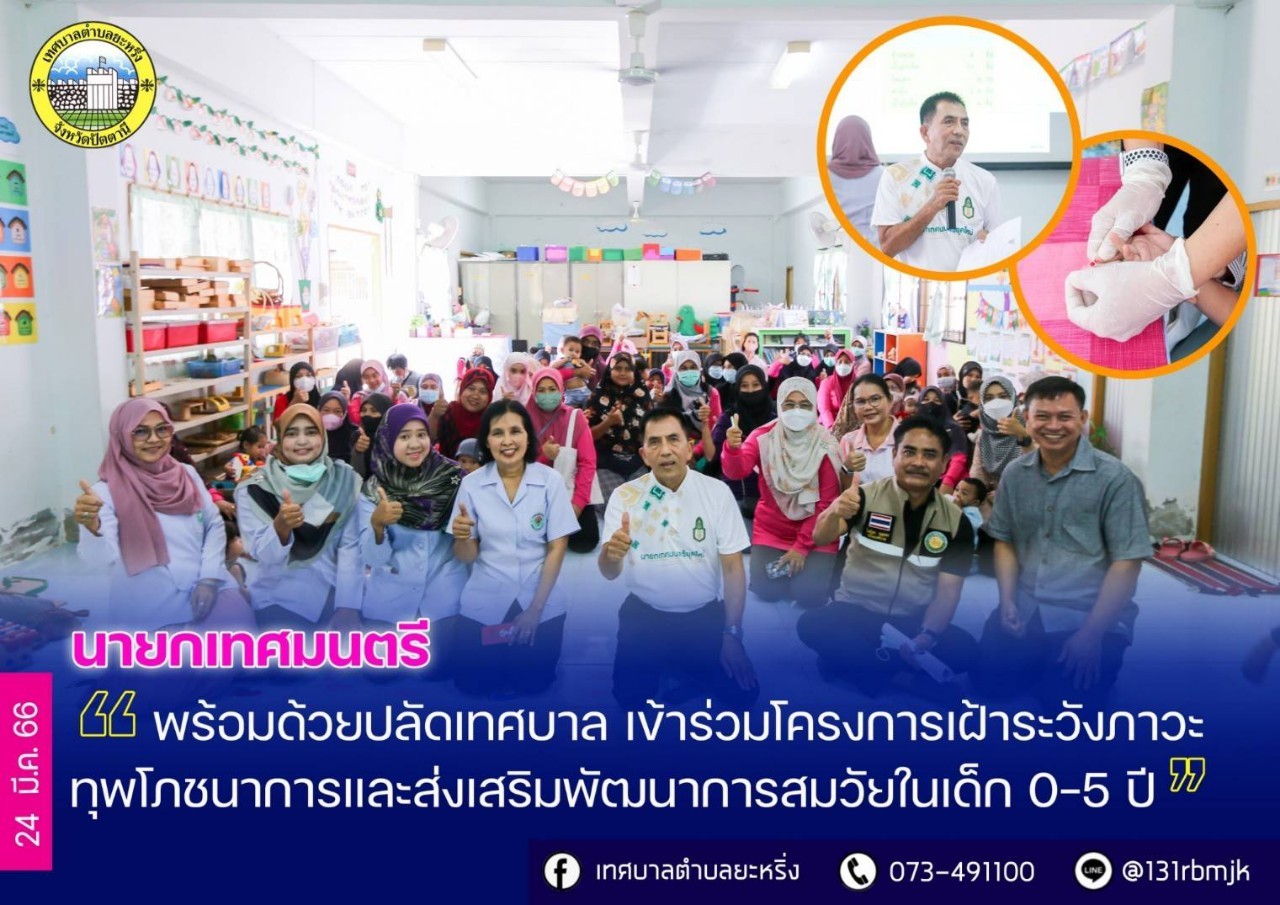 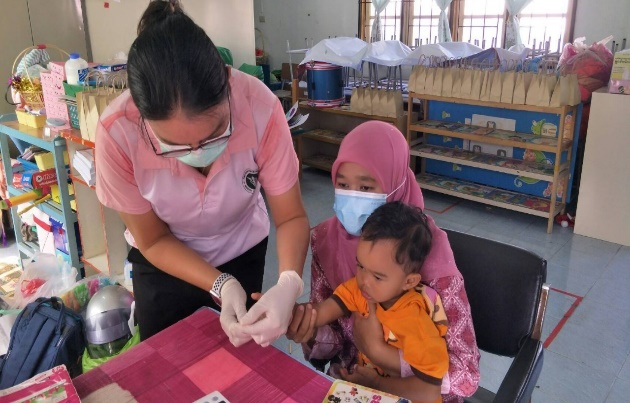 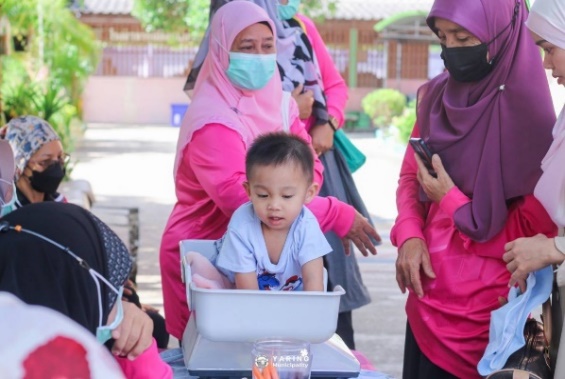 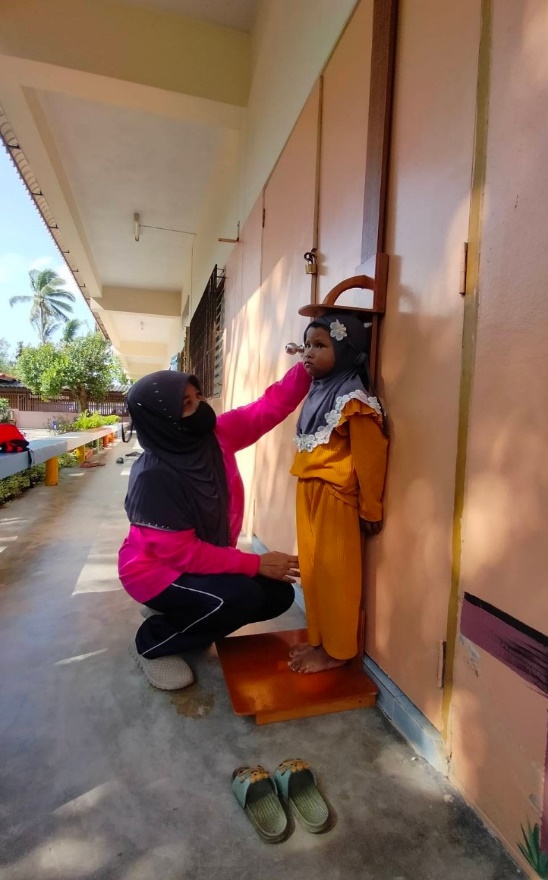 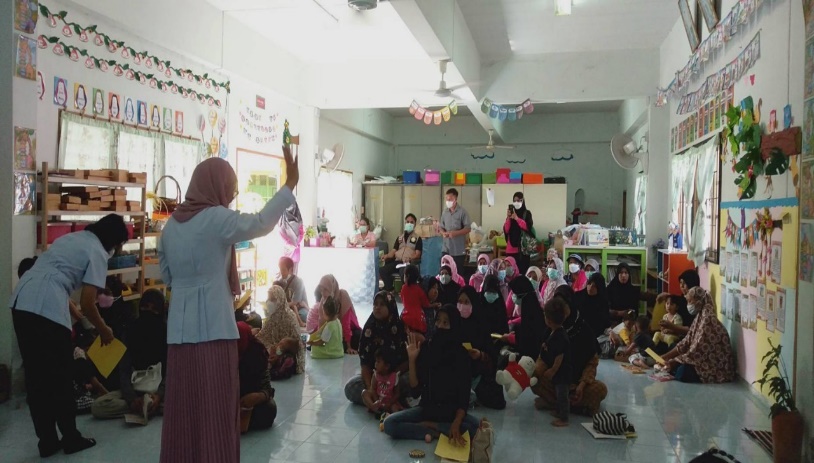 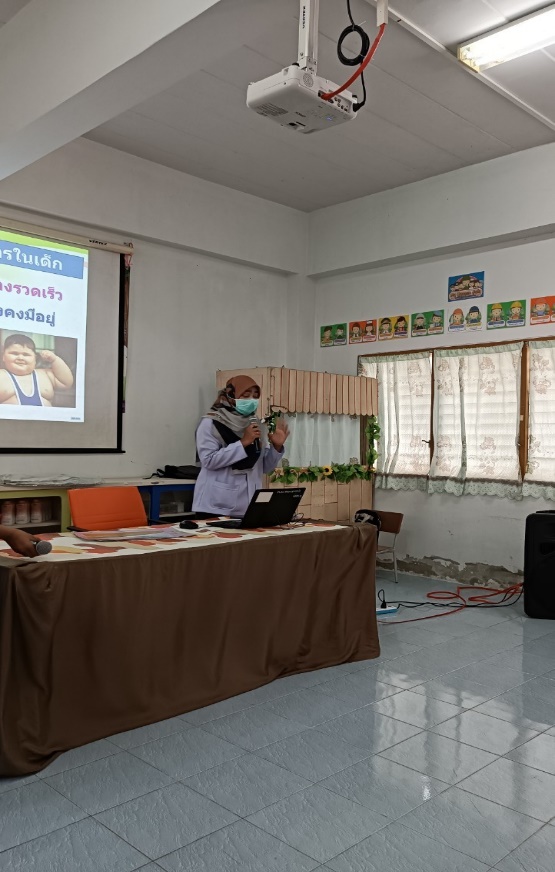 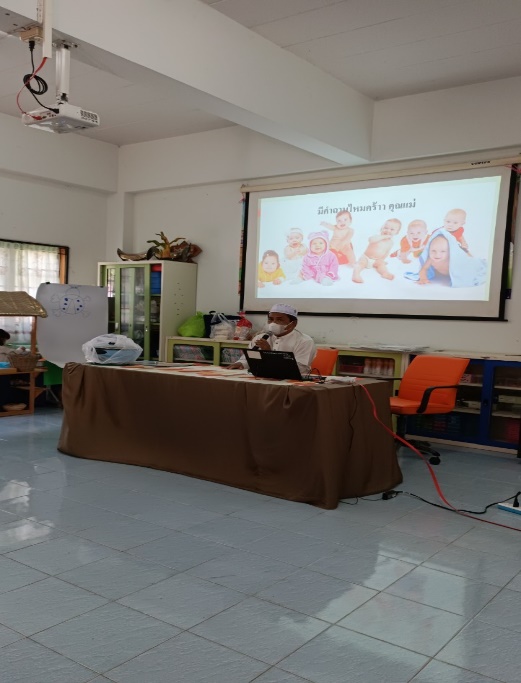 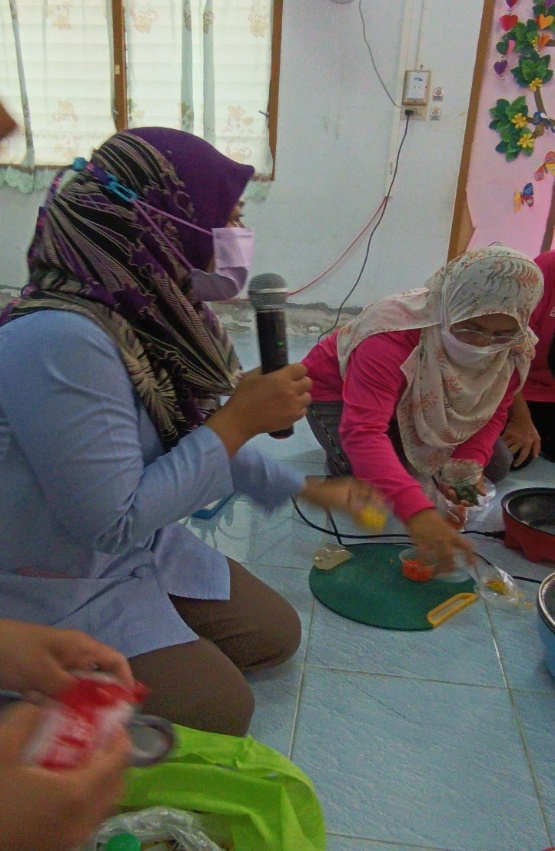 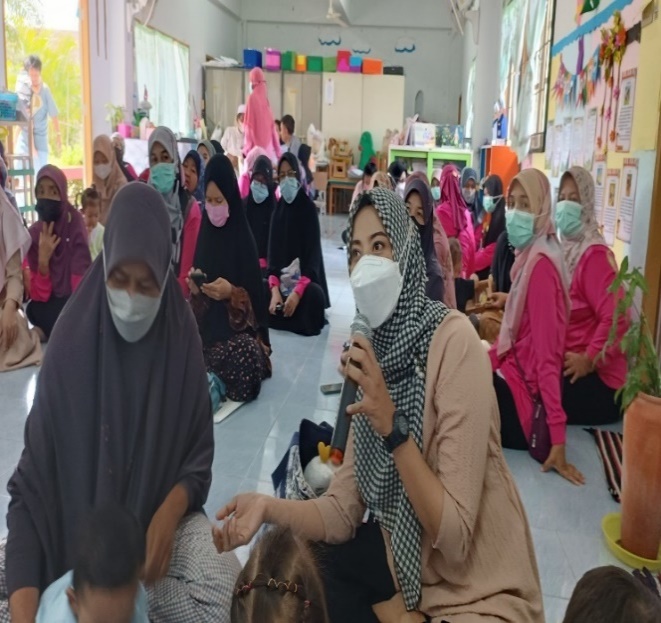 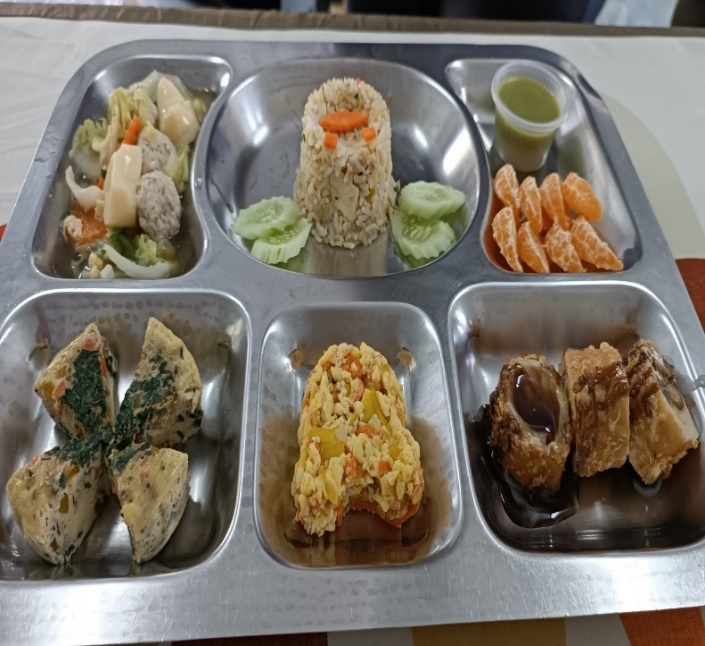 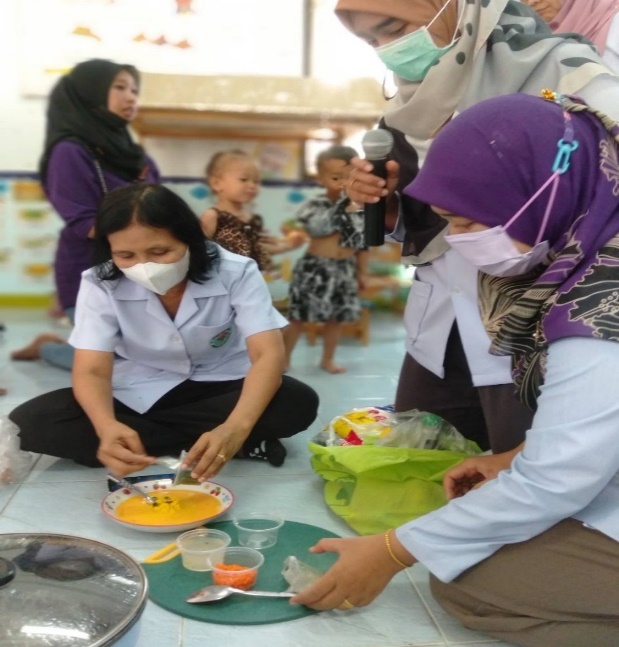 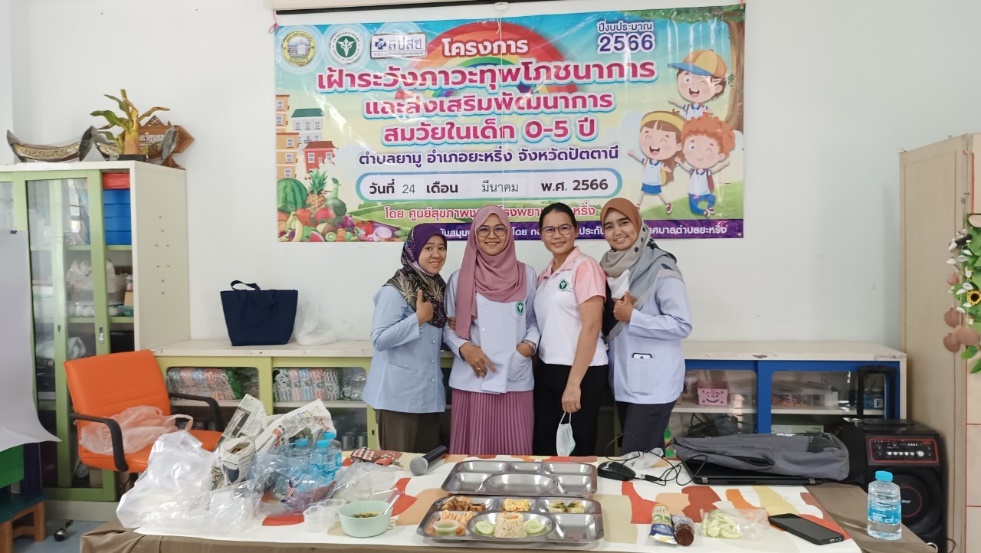 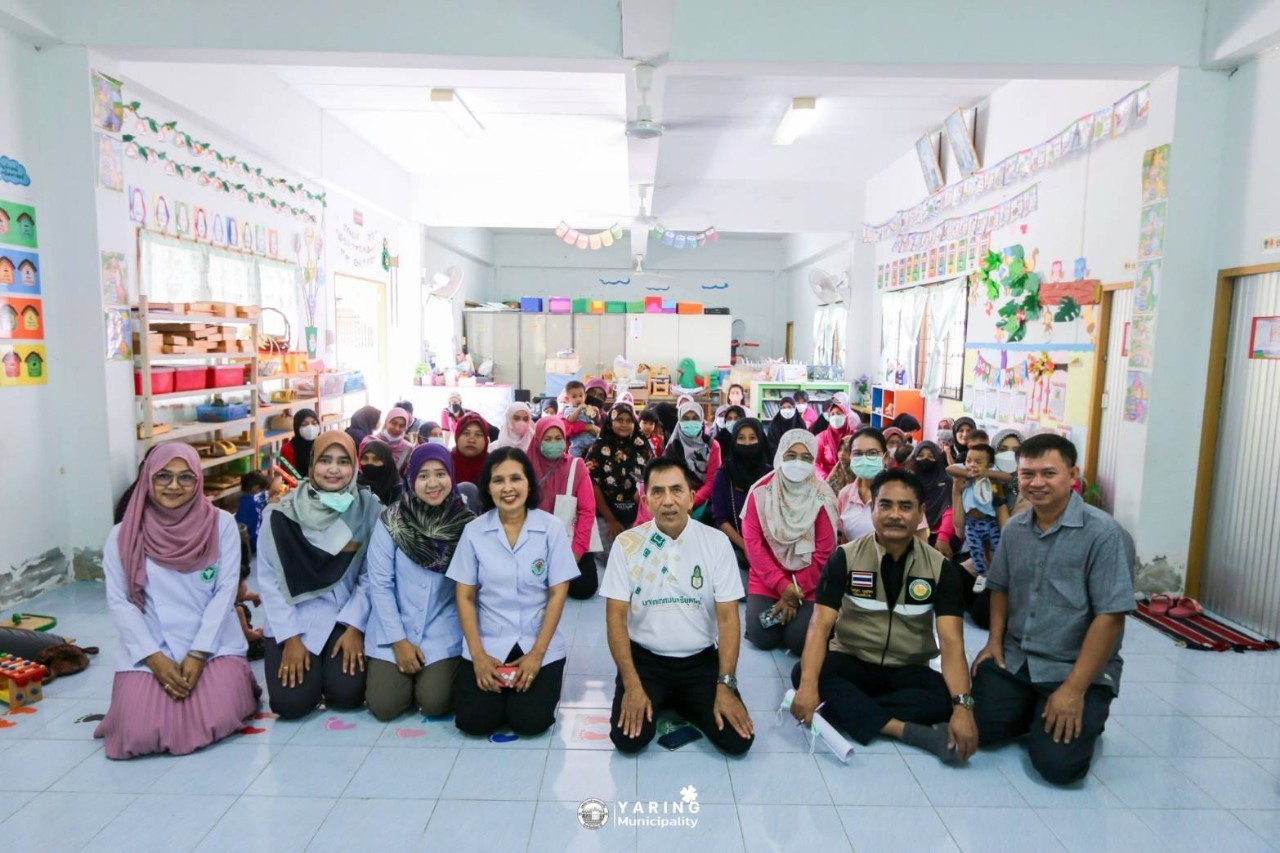 